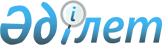 О продолжении сплошного обследования населения области на туберкулез
					
			Утративший силу
			
			
		
					Решение акима Атырауской области от 5 февраля 2002 года N 377. Зарегистрировано управлением юстиции Атырауской области 7 марта 2002 года за N 814. Утратило силу решением акима Атырауской области от 30 марта 2009 года N 15      Сноска. Утратило силу решением акима Атырауской области от 30.03.2009 N 15.

      Эпидемиологическая ситуация по туберкулезу в Атырауской области остается напряженной. На конец 2001 года по области на учете состоит 2477 больных с активными формами туберкулеза, в том числе 329 бациллярных больных хроническим туберкулезом. 

      Во исполнение решения акима области от 23 января 2001 года N 30 "Об организации сплошного обследования населения на туберкулез", в течение 2001 года проводился сплошной профилактический флюорографический осмотр населения. При этом по области осмотром охвачено 86,8 % взрослого населения (99,7% по г. Атырау) и методом туберкулинодиагностики - 96,8% детского населения (98,5% по г.Атырау). 

      По итогам 2001 года в области взято на учет 1200 впервые выявленных больных туберкулезом (за аналогичный период 2000 года - 788 больных). 

      Заболеваемость на 100 тыс. населения за 2001 год составляет 268,3 (за аналогичный период 2000 года - 177,8). Рост показателя заболеваемости связан с проведением сплошного обследования населения области на туберкулез. 

      Показатель смертности от туберкулеза на 100 тыс. населения составляет 28,6 (за аналогичный период 2000 года - 28,0). 

      В целях организации продолжения сплошного обследования населения области в полном объеме решил: 

      1. Областному департаменту здравоохранения (Нургазиев К.Ш.): 

      1) продолжить работу по 100% охвату профилактическими флюорографическими осмотрами взрослого населения с 15-ти летнего возраста и туберкулинодиагностику (реакция Манту) детского населения (от 1 до 15-ти лет). 

      2) обеспечить координацию и контроль за лечебно-профилактической деятельностью медицинских учреждений при проведении сплошного обследования на туберкулез. 

      2. Областному управлению экономики и развития предпринимательства (Ким Г.З.) провести тендер на приобретение расходных материалов для профилактических флюорографических осмотров взрослого населения и туберкулинодиагностики детского населения. 

      3. Областному финансовому управлению (Ажгалиева А.Т.) осуществить финансирование за счет средств предусмотренных в бюджете (расчет прилагается). 

      4. Акимам города и районов оказать помощь учреждениям здравоохранения в проведении и организации сплошного обследования населения на туберкулез с выделением автотранспорта и бесперебойным обеспечением горюче-смазочными материалами для выезда в отдаленные, труднодоступные населенные пункты. 

      5. Департаменту анализа общественных отношений и внутренней политики (Саримов А.) обеспечить широкую пропаганду сплошного обследования населения на туберкулез в средствах массовой информации. 

      6. Контроль за исполнением данного решения возложить на заместителя акима области Мурсалиеву Т.К. 



 

      Аким области 

 

                                                     Приложение                                               к решению акима области                                              от 5 февраля 2002 г. N 377                              Расчет          Расходов, связанных с мантушированием детей до              15-ти лет и флюрообследованием взрослого                населения области из расчета на год     148 347 детей (от 1 до 15 лет)     298 753 взрослого населения (с 15-ти лет)--------------------------------------------------------------------------Расходный материал   Количество   Стоимость (в тенге)  Сумма (в тыс.тенге)--------------------------------------------------------------------------Флюоропленка 70х30,5   1300 рулонов   3 300            4290,0(Германия)R-пленка 30х40          100           8 000             800,0(Германия)R-пленка 24х30(Германия)              100           4 700             470,0R-пленка 18х24(Германия)              100           2 800             280,0Проявитель              400 уп.         364             145,6Закрепитель             400 уп.         340             136,0Шприцы                  148 500           7           1 039,5Итого                                                 7 161,1(Специалист: Ержанова К.С.)
					© 2012. РГП на ПХВ «Институт законодательства и правовой информации Республики Казахстан» Министерства юстиции Республики Казахстан
				